УПРАВЛЕНИЕ ОБРАЗОВАНИЯ АДМИНИСТРАЦИИ МУНИЦИПАЛЬНОГО РАЙОНА «АЛЕКСЕЕВСКИЙ РАЙОН И ГОРОД АЛЕКСЕЕВКА»БЕЛГОРОДСКОЙ ОБЛАСТИП Р И К А Зот  « 15 »      января          2018   года					№ 20О  проведении  мониторинга  учебныхдостижений обучающихся Алексеевского района за первое полугодие 2017-2018 учебного годаВ соответствии с планом работы МБУ «ЦОКО»  на 2018 год и в целях изучения учебных достижений обучающихся общеобразовательных организаций  района и города  за первое полугодие  2017-2018 учебного года п р и к а з ы в а ю:1. Провести  в период с 16 января по 19 января 2018 года мониторинг учебных достижений обучающихся общеобразовательных организаций Алексеевского района за первое полугодие 2017-2018 учебного года.	2. МБУ «Центр оценки качества образования» (Рощупкина А.В.) обеспечить:- организационное и технологическое сопровождение мониторинга учебных достижений обучающихся;	- сбор и статистическую обработку данных, предоставленных общеобразовательными организациями по мониторингу в срок до 31 января 2018 года;	- по итогам мониторинга учебных достижений обучающихся подготовить аналитическую справку.	3. Руководителям общеобразовательных организаций Алексеевского района:- обеспечить организационную и методическую поддержку проведения мониторингового исследования;- предоставить результаты обследования в срок до 19 января 2018 года в электронном виде на адрес alcoko@mail.ru и на бумажном носителе в МБУ «ЦОКО» (приложение 1).4. Контроль за исполнением настоящего приказа возложить на заместителя начальника управления образования администрации Алексеевского района, начальника отдела общего образования С.В.Козьменко.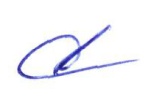 		Начальник 	управления   образования администрации Алексеевского района				Л.ПолухинаС приказом  ознакомлены: 						С. КозьменкоА. Рощупкина